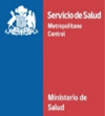 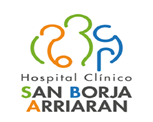 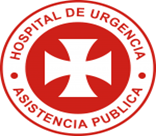 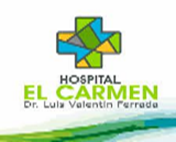 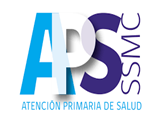 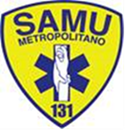 SOLICITUD DE TELETRABAJOIDENTIFICACION DE EL O LA FUNCIONARIAIDENTIFICACIÓN DE EL O LOS NIÑOS O NIÑAS MENORES DE 12 AÑOS (AL 8 DE JULIO)FORMULARIO DE TRASPASO DE CUIDADO HIJO O HIJA MENOREn cumplimiento a la norma establecida en el Articulo 206, bis del Código del Trabajo, éste establece que ante una "alerta sanitaria con ocasión de una epidemia o pandemia a causa de una enfermedad contagiosa, el empleador se encontrará obligado a ofrecer la modalidad de trabajo a distancia o teletrabajo", advirtiendo enseguida que ello es posible "sin que implique una reducción de sus remuneraciones, en la medida que la naturaleza de sus funciones lo permitan y los trabajadores consientan en ello".En el caso de que en un hogar el padre y la madre sean trabajadores, será esta última la que decidirá cuál de los dos podrá seguir laborando en las modalidades de trabajo o distancia o teletrabajo ya sea de manera completa o parcial.Mediante el presente Yo: ______________________________, Rut:_________________, desempeño funciones en la Unidad de : _________________________________________; en el establecimiento:______________________________________________________; dependiente de _____________________, declaro mi voluntad de traspasar el derecho de cuidado del menor ___________________________________, Rut: ________________________; a ___________________________________________, Rut:________________________; quien desempeña sus labores en ____________________________________________________,  para constancia de la posibilidad de poder realizar labores de teletrabajo para el cuidado del menor ya individualizado.Modalidad:  Completa ____     Mixta:______  Especifique: ___________________________________________________________________________________________________________________________________________________________________________________________________________________Para respaldar esto adjunto:Certificado de Nacimiento: ____Certificado de Matrimonio y/o AUC: ____Copia cédula del otro progenitor: ______Respaldo de acuerdo con jefatura Directa: ______________________________________FIRMA DE QUIEN SOLICITAEn ______________ a __________________de 2022FICHA DE EVALUACIÓN SOCIAL1.- IDENTIFICACIÓN DEL FUNCIONARIO/A2.- IDENTIFICACIÓN DEL HIJO/HIJA QUE REQUIEREN CUIDADO  3.- INTEGRANTES DE LA FAMILIA 6.- REGISTRO DE OTROS ANTECENTES 7.- OPINIÓN PROFESIONALNombre firma de profesional ____________________________Fecha de evaluación_______________NOMBRE DE LA FUNCIONARIA O FUNCIONARIO N° C.IDENTIDAD SERVICIO JORNDA LABORALDIURNOTURNOCALIDAD JURIDICATITULARCONTRATAREEMPLAZOHONORARIOCALIDAD JURIDICANOMBRERUTFECHA DE NACIMIENTOEDADESTABLECIMIENTO AL QUE ASISTEESTABLECIMIENTO AL QUE ASISTENOMBRERUTFECHA DE NACIMIENTOEDADESTABLECIMIENTO AL QUE ASISTEESTABLECIMIENTO AL QUE ASISTENOMBRERUTFECHA DE NACIMIENTOEDADESTABLECIMIENTO AL QUE ASISTEESTABLECIMIENTO AL QUE ASISTEMOTIVO DE LA SOLICITUDFUNCIONES COMPATIBLE CON TELETRABAJOSI (   )MODALIDAD DE TELETRABAJOFUNCIONES COMPATIBLE CON TELETRABAJONO (  )COMPLETA(  )   MIXTA (  )  JUSTIFICACIÓN HORARIA (  )PLAN DE CONCILIACION  (Se debe estipular días o jornadas en que el trabajador(a) deberá realizar trabajo presencial, horarios  de entrada y salida, funciones o tareas verificables, recursos que se le entregaran para el trabajo a distancia, etc.)PLAN DE CONCILIACION  (Se debe estipular días o jornadas en que el trabajador(a) deberá realizar trabajo presencial, horarios  de entrada y salida, funciones o tareas verificables, recursos que se le entregaran para el trabajo a distancia, etc.)PLAN DE CONCILIACION  (Se debe estipular días o jornadas en que el trabajador(a) deberá realizar trabajo presencial, horarios  de entrada y salida, funciones o tareas verificables, recursos que se le entregaran para el trabajo a distancia, etc.)Firma del Trabajador o trabajadoraFirma de la Jefatura DirectaFirma del Referente de Cuidados InfantilesFirma del SDGDPNombre completo Documento de IdentidadFecha de NacimientoEdad Nacionalidad Estado Civil PrevisiónDomicilio Comuna Teléfono Servicio de salud inscritoNivel  educacional Profesión/ocupación Antigüedad laboral Calidad jurídicaServicioJornada Laboral Nombre completo Documento de IdentidadFecha de NacimientoEdad Nacionalidad Nivel de educacional al que asisteNombre completo Documento de IdentidadFecha de NacimientoEdad Nacionalidad Nivel de educacional al que asisteNombre EdadRelación Actividad Antecedentes de Salud 